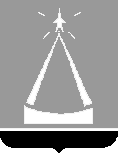 ИЗБИРАТЕЛЬНАЯ  КОМИССИЯ  ГОРОДСКОГО  ОКРУГА   ЛЫТКАРИНО_______________________________________________________________140080, Московская обл.. г. Лыткарино, ул. Первомайская, д.7/7,  т/ф 8(495)552 85 11Р Е Ш Е Н И Е07.08.2015 № 202/19Об установлении времени зарегистрированным кандидатам, их доверенным лицам для проведения встреч с избирателями в помещениях, находящихся в муниципальной собственности          В соответствии со статьей 53 Федерального закона «Об основных гарантиях избирательных прав и права на участие в референдуме граждан Российской Федерации», частью 3 статьи 44 Закона Московской области  «О муниципальных выборах в Московской области», Избирательная комиссия городского округа Лыткарино РЕШИЛА: Установить время зарегистрированным кандидатам, их доверенным лицам для проведения встреч с избирателями в количестве одного  часа в помещении, определенном  постановлением Главы города Лыткарино  от 03.08.2015 №443-п. Контроль за выполнением настоящего решения возложить на секретаря Избирательной комиссии  Рыльцову Т.А.Председатель избирательной комиссии	                     	Н.В.Новичкова				Секретарь избирательной комиссии                                    Т.А.Рыльцова                         